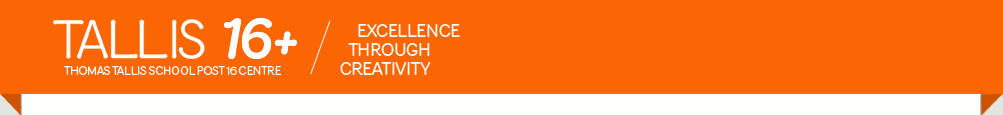 A LEVEL Government and Politics